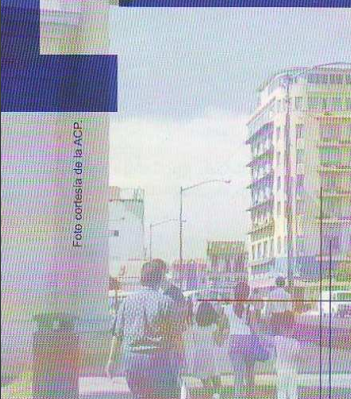 Análisis de la relacióndel Índice de Desarrollo(lDH)con la EducaciónMagistra Aurora M. Altamar J.EL ESTATUS DEL DESARROLLOHUMANO EN PANAMADurante la década 1990-2000, el IDH tuvo un incremento global promedio de 9.4%. A excepción de Bocas del Toro y Coclé, las provincias y comarcas del país se mantuvieron en las mismas categorías en que estaban en 1990, La provincia de Panamá sobrepasó el promedio nacional, seguida de Colón, Los Santos y Chiriquí en escalas menores. A pesar que el IDH aumentó entre los años de 1990-2000, se mantiene aúnla desigualdad entre cierta parte de la población (población pobre y no pobre).Según los estudios realizados del IDH, el área de mayor logro fue la de longevidad, seguido de educación y, por último, el nivel de vida (ingreso, empleo, vivienda y servicios básicos). Vemos que estas áreas se relacionan directamente con el grado de logros o desarrollo obtenido por cada provincia; en otras palabras, mientras mayor logro tuvo la provincia, su índice de desarrollo humano fue mayor. Por consiguiente, podemos observar que el estatus de desarrollo humano en Panamá es totalmente disparejo, no hay equidad, existe una desigualdad en los niveles de educación y el nivel decente de vida en pleno siglo XXI. Por tanto, habría que buscar los mecanismos para cambiar esta situación lo más pronto posible.Con relación al TDH, en Panamá ha disminuido el abismo o brecha entre mujeres y hombres. Las mujeres panameñas se están educando más y permanecen más en el sistema educativo que los hombres.Al hablar de longevidad, las mujeres se mantienen con un índice mayor que el de los hombres, debido a sus características biológicas, lo que nos hace pensar que su salud no se ve muy mermada.Sin embargo, con relación al nivel decente de vida, es donde hay mayor desigualdad en el género, ya que las mujeres reciben un salario más bajo que el de los hombres; teniendo ellas, en muchos casos, mayor preparación y capacitación para desempeñar el puesto.Al analizar el índice de Potenciación de Género (IPG), vemos que ha mejorado notablemente (1990-2000). La representación femenina profesional en diversos cargos es mayor cada día.Podemos decir que, mientras mayor sea el grado de pobreza de lm país, menos va a ser el grado de desarrollo alcanzado por el mismo. Sorprende que Panamá, a pesar de ser uno de los pocos países en América Latina que invierte el 6% de su Producto Interno Bruto (PIB) en educación, los productos finales del sistema educativo no reflejen en sus "competencias laborales" lo invertido en este renglón.En el año 2003, Panamá asignó, del presupuesto nacional, 552.7 millones de balboas para el área de educación, siendo esta suma mucho mayor que la de otros ministerios; sin embargo, de esos 552.7 millones de balboas, más de la mitad (328.7 millones de balboas) se destinan a gastos deoperación del MEDUCA, quedando solamente 36.4 millones de balboas para inversión educativa.Panamá, a pesar de esto, presenta el 40% de la población rural e indígena sin saber leer, ni escribir, y sólo un tercio de la población económicamente activa tiene más de 12 años de escolaridad (que representa el mínimo necesario para mantenerse fuera de la pobreza según estándares internacionales), el sistema sólo favorece a la población urbana, mas no la rural e indígena.El Banco Mundial recomienda que los países inviertan el 4% de su PIB en educación; sin embargo, esto no es garantía que la educación mejore en todos sus aspectos y un ejemplo palpable lo constituye Panamá, siendo el único país en América latina que invierte el 6% de su PIB en educación.INCIDENCIA DEL INFORME DE IDHEN LA EDUCACIÓNObservamos que este informe inf1uye en la educación en general y, por ende, en la educación de adultos de la siguiente forma:En la educación en generalDel estudio del Índice de Pobreza Humana (IPH) en Panamá se desprende que existe Ulla gran cantidad de panameños y panameñas con un alto grado de pobreza en diferentes partes del país y, por ende, con unbajo nivel de alfabetización, formando parte de un núcleo de pobreza que se caracteriza por: ingresos insuficientes, exclusión social, vida breve y analfabetismo.En contraste, el nivel de pobreza extrema es mayor (26'%) que el de pobreza general (14%), observándose más en la capital y en las comarcas indígenas.En la educación de adultosCon relación a la educación de adultos, observamos que hay un alto grado de pobreza en diferentes partes del país, por consiguiente, podemos inferir que la educación de adultos, como parte de la educación en general, no puede escapar de este abismo que es común para el desarrollo humano panameño, en contraste con las personas que por tener recursos económicos pueden tener acceso a una educación decorosa y por ende tener mayor oportunidades en la sociedad.Para que haya un "Desarrollo Humano Sostenible", en cualquier país, debe haber un equilibrio entre la longevidad, nivel de vida decente y conocimiento o educación, si no es así, prevalecen la desigualdad y exclusión de grupos en la sociedad rezagando el desarrollo del país. La "educación" es el motor que impulsa el factor social y económico de un país.EL INDICE DE DESARROLLO HUMANOEN LA ACTUALIDADEn la actualidad, la situación se ha recrudecido debido a una gran recesión, lo que predomina es el cierre de empresas grandes, medianas y pequeñas, mayor desempleo, violencia intrafamiliar, crímenes y otras situaciones más, que poco a poco han ido mermando la situación política,social, económica y educacional del país llevando a la población a situaciones de pobreza y pobreza extrema.Mientras se piense en el país como un gran botín y predomine una " política partidista" sobre una "política de estado", nos hundiremos más y más en este abismo, aumentando más los excluidos que los incluidos y, por tanto, el alcanzar un desarrollo humano sostenible se convertirá en una utopía.Todavía en la actualidad, observamos que persiste la deserción escolar de niños y jóvenes, infraestructuras educativas pobres y obsoletas y, sobre todo, docentes poco preparados en las estrategias educativas actuales; por consiguiente, se refuerza la pobreza y la desigualdad social, económica y cultural.ALTERNATIVAS EDUCATIVAS PARA MEJORARLA EDUCACIÓN DE ADULTOS Y JÓVENESLa oferta educativa actual no parece satisfacer las demandas del fu turo; ésta nos exige un desarrollo humano equitativo, de tal manera que, corno país, podamos alcanzar altos niveles de desarrollo tecnológico, en un mundo donde predomina el conocimiento y la información.Entre las alternativas educativas para mejorar la educación de adultos y jóvenes se encuentran las siguientes:Profundizar más la democratización de la educación, mediante la generación de amplios espacios de participación de la comunidad en general; para que puedan permanecer dentro del sistema por más tiempo: niños, jóvenes, adultos, indígenas y obreros rurales, además de que puedan tener acceso a educación.Mejorar la calidad de la educación, haciéndola que corresponda con las demandas reales de la población; transformando profundamente el currículo, diseñando planes y programas innovadores, incorporando metodologías activas y adoptando el proceso educativo a los nuevos avances tecnológicos y científicos de la actualidad mundial.Impulsar la formación y perfeccionamiento docente, a través de CUISOS o seminarios actualizados de nuevas estrategias didácticas activas y constructivistas que estimulen el pensamiento crítico y reflexivo de los estudiantes.Aumentar la inversión del MEDUCA, para la remodelación de la infraestructura de las escuelas y colegios, mejorando así el ambiente escolar para el mejor desempeño de los estudiantes en todos los niveles y, además, dotar a los centros educativos de los recursos didácticos audiovisuales y bibliográficos modernos cónsonos con los nuevos avancestecnológicos, pero adaptados a la realidad del país y todo esto será posible a través del fortalecimiento institucional del MEDUCA.GLOSARIO DE ABREVIATURASDH: Desarrollo Humano. Modelo de desarrollo que ubica a las personas, y no al factor económico, como eje principal alrededor del cual se forja el desarrollo de un país y sus habitantes; proporcionándole, a ellos, tres alternativas esenciales: Poder tener una vida larga y saludable. Poder adquirir conocimientos. Acceso y producción para obtener una vida decorosa.IDH: Índice de Desarrollo Humano.IPG: Índice de Potenciación de Género. Mide en qué proporción las mujeres participan activamente en la vida económica y política del país.IPH: Índice de Pobreza Humana. Mide el índice de privación con relación al desarrollo humano.PIB: Producto Interno Bruto. Es la medida de producción de bienes y servicios.MEDUCA: Ministerio de Educación. Diario La Prensa, 18 de febrero de 2004.BIBLIOGRAFÍAPrograma de Naciones Unidas para el Desarrollo Humano (PNUD). 2002. Sinopsis del Informe de Desarrollo Humano. Panamá.Artículo sobre el gasto público actual en educación. -dbatista@prensa.com